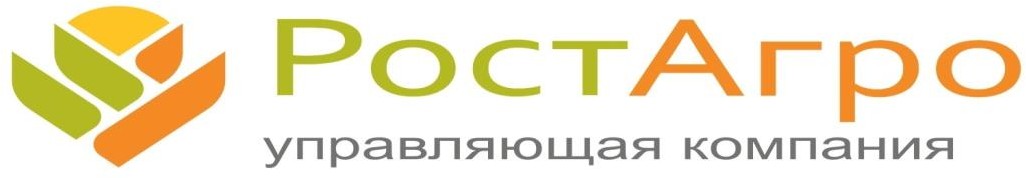 Общество с ограниченной ответственностью «Управляющая компания «РОСТАГРО» 440000, г. Пенза, ул. Революционная, стр. 71, помещение 1, этаж 2, тел.: +7 (8412) 99-77-10ОГРН 1110411002987, ИНН 0411156212, КПП 583601001О приглашении к участию в Конкурсе по выбору ПоставщикаУважаемые партнеры!Компания ООО «УК «РОСТАГРО» приглашает Вас принять участие в конкурсе для выбора Поставщика продукции (услуг) по следующему(-им) лоту(-ам):Абарин Д.В.+7 (8412) 99-77-10 доб. 124e-mail: d.abarin@rostagro.orgПроцедура выбора поставщикаПроцедура выбора поставщика состоит из 3-х этапов:Аккредитация поставщика.Для прохождения аккредитации необходимо предоставить в срок до 16 мая 2022г. полный перечень документов, приведенных в Приложении №2.Выбор предпочтительных поставщиков.При выборе предпочтительных поставщиков рассматриваются все коммерческие предложения от аккредитованных поставщиков, поступившие по электронной почте на адрес:purchase@rostagro.orgОбращаем Ваше внимание, что Стоимость предложения должна включать НДС (20%).Коммерческие (ценовые) предложения просьба направлять ответным письмом на e-mail: purchase@rostagro.org ; d.abarin@rostagro.org копией <m.fadeeva@rostagro.org> не позднее 12.00 16 мая 2022г.Проведение переговоров с предпочтительными поставщиками.Проведение переговоров проводится с потенциальными поставщиками, предоставившими наиболее привлекательное ценовое предложение.Выбор победителя (-ей), объявление результатов.Решение о выборе поставщика по результату проведения конкурса будет объявлено Победителю путем направления электронного письма.Заключение договора.Победитель конкурса обязан подписать договор в предложенной редакции не позднее 5 дней с момента объявления победителя.Приложение №1 к Запросу от 06.05.2022гТехническое заданиеПриложение №2 к Запросу от 06.05.2022гПеречень документов для аккредитации контрагента для юридических лиц (копии):Карточка партнера;УставСвидетельство о государственной регистрации юридического лица (ОГРН);Свидетельство о постановке на учет в налоговом органе (ИНН);Устав (со всеми изменениями и дополнениями);Протокол/Решение уполномоченного органа управления об избрании единоличного исполнительного органа;Приказ о вступлении в должность/ назначении единоличного исполнительного органа;Выписка из ЕГРЮЛДоверенность представителя (при подписании договора представителем на основании доверенности); 10. Паспорт руководителя;Приказ о назначении главного бухгалтера;Бухгалтерский баланс и отчет о прибылях и убытках за последний отчетный период с отметкой налогового органа;	Налоговая декларация по налогу на добавленную стоимость за последний отчетный период с отметкой налогового органа.для индивидуальных предпринимателей (копии):Карточка партнера;Свидетельство	о	государственной	регистрации	физического	лица	в	качестве	индивидуального предпринимателя (ЕГРИП);Свидетельство о постановке на учет в налоговом органе (ИНН)Паспорт;Доверенность представителя (при подписании договора представителем на основании доверенности);Справка (за подписью индивидуального предпринимателя и главного бухгалтера) о применяемой системе налогообложения.Настоящим 	, именуемое по тексту договора «Покупатель» в лице Генерального директора 		, действующего на основании устава, гарантирует и подтверждает, что на момент заключения Договора поставки:Покупатель состоит на налоговом учете.Покупатель подтверждает, что он своевременно и в полном объеме выполняет все установленные действующим НК РФ обязанности налогоплательщика, а также не является должником по платежам, подлежащим уплате в бюджет РФ.Покупатель подтверждает, что в отношении него не инициирована процедура банкротства, а также то, что он не находится в стадии ликвидации или реорганизации.Покупатель подтверждает, что в состав исполнительных органов организации-контрагента не входят дисквалифицированные лица.Покупатель подтверждает наличие необходимых ресурсов и соответствующего опыта для исполнения договора.Покупатель обязуется предпринять все необходимые действия для соблюдения гарантий, данных настоящим заявлением, в течение всего срока действия договора.	/	Исх. № б/нот «06» мая 2022 г.Руководителю организации№ лотаНаименование лотаКоличество (шт)Примечание1Закупка и поставка для ООО «УК «РОСТАГРО»Закупка и поставка для ООО «УК «РОСТАГРО»Просим указать запрашиваемую информацию, согласно Приложению №1 к Запросу от 06.05.2022г.1ноутбука Lenovo IdeaPad 3 15IML05 или аналогов2Просим указать запрашиваемую информацию, согласно Приложению №1 к Запросу от 06.05.2022г.1ноутбука Lenovo ThinkBook 15 G2ITL1Просим указать запрашиваемую информацию, согласно Приложению №1 к Запросу от 06.05.2022г.1док станции Lenovo Mini Dock 40AU0065EU1Просим указать запрашиваемую информацию, согласно Приложению №1 к Запросу от 06.05.2022г.1МФУ HP M426fdn3Просим указать запрашиваемую информацию, согласно Приложению №1 к Запросу от 06.05.2022г.1МФУ HP M283Просим указать запрашиваемую информацию, согласно Приложению №1 к Запросу от 06.05.2022г.2Закупка и поставка для ООО «УК «РОСТАГРО»Закупка и поставка для ООО «УК «РОСТАГРО»Просим указать запрашиваемую информацию, согласно Приложению №1 к Запросу от 06.05.2022г.2комплекта РМ (рабочее место офисное)1Просим указать запрашиваемую информацию, согласно Приложению №1 к Запросу от 06.05.2022г.2комплекта РМ (рабочее место высокопроизводительное)1Просим указать запрашиваемую информацию, согласно Приложению №1 к Запросу от 06.05.2022г.2комплекта расходных материалов из приложения №194Просим указать запрашиваемую информацию, согласно Приложению №1 к Запросу от 06.05.2022г.2комплекта планшетов, которые включают планшет SM-X205NZAASER  Samsung SM-X205, чехол EF-BX200PJEGRU SAM X200 BookCover6Просим указать запрашиваемую информацию, согласно Приложению №1 к Запросу от 06.05.2022г.2лицензии Knox Manage (MI-OSKM110WWT2)6Просим указать запрашиваемую информацию, согласно Приложению №1 к Запросу от 06.05.2022г.2монитора Philips 243V7QDSB/0010Просим указать запрашиваемую информацию, согласно Приложению №1 к Запросу от 06.05.2022г.3Закупка и поставка для ООО «УК «РОСТАГРО»Закупка и поставка для ООО «УК «РОСТАГРО»Просим указать запрашиваемую информацию, согласно Приложению №1 к Запросу от 06.05.2022г.3модема: ZYXEL LTE7480-M804 либо ZYXEL LTE7490-M90421Просим указать запрашиваемую информацию, согласно Приложению №1 к Запросу от 06.05.2022г.3роутер: ZYXEL ZyWALL USG FLEX 10014Просим указать запрашиваемую информацию, согласно Приложению №1 к Запросу от 06.05.2022г.3SFP модуля для ZYXEL21Просим указать запрашиваемую информацию, согласно Приложению №1 к Запросу от 06.05.2022г.3лицензии для роутера: сервисы безопасности сроком 1 год для USG FLEX 100 и ZYXEL LIC-NPRO на 1 год на 1 устройство14Просим указать запрашиваемую информацию, согласно Приложению №1 к Запросу от 06.05.2022г.Запрашиваемая информацияЗапрашиваемая информацияЗапрашиваемая информацияЗапрашиваемая информацияЗапрашиваемая информацияЗапрашиваемая информацияПредложениеПредложениеПредложениеЗапрашиваемая информацияЗапрашиваемая информацияЗапрашиваемая информацияЗапрашиваемая информацияЗапрашиваемая информацияЗапрашиваемая информацияЦена, руб. за 1 шт., без НДС Цена, руб. за 1 шт., с НДС Сумма, руб., с НДС Ноутбук Lenovo IdeaPad 3 15IML05 или аналогов – 2 шт.Ноутбук Lenovo IdeaPad 3 15IML05 или аналогов – 2 шт.Ноутбук Lenovo IdeaPad 3 15IML05 или аналогов – 2 шт.Ноутбук Lenovo IdeaPad 3 15IML05 или аналогов – 2 шт.Ноутбук Lenovo IdeaPad 3 15IML05 или аналогов – 2 шт.Ноутбук Lenovo IdeaPad 3 15IML05 или аналогов – 2 шт.Ноутбук Lenovo ThinkBook 15 G2ITL – 1 шт.Ноутбук Lenovo ThinkBook 15 G2ITL – 1 шт.Ноутбук Lenovo ThinkBook 15 G2ITL – 1 шт.Ноутбук Lenovo ThinkBook 15 G2ITL – 1 шт.Ноутбук Lenovo ThinkBook 15 G2ITL – 1 шт.Ноутбук Lenovo ThinkBook 15 G2ITL – 1 шт.Док станция Lenovo Mini Dock 40AU0065EU – 1 шт.Док станция Lenovo Mini Dock 40AU0065EU – 1 шт.Док станция Lenovo Mini Dock 40AU0065EU – 1 шт.Док станция Lenovo Mini Dock 40AU0065EU – 1 шт.Док станция Lenovo Mini Dock 40AU0065EU – 1 шт.Док станция Lenovo Mini Dock 40AU0065EU – 1 шт.МФУ HP M426fdn – 3 шт.МФУ HP M426fdn – 3 шт.МФУ HP M426fdn – 3 шт.МФУ HP M426fdn – 3 шт.МФУ HP M426fdn – 3 шт.МФУ HP M426fdn – 3 шт.МФУ HP M28 – 3 шт.МФУ HP M28 – 3 шт.МФУ HP M28 – 3 шт.МФУ HP M28 – 3 шт.МФУ HP M28 – 3 шт.МФУ HP M28 – 3 шт.Комплекта РМ (рабочее место офисное) – 1 шт.Комплекта РМ (рабочее место офисное) – 1 шт.Комплекта РМ (рабочее место офисное) – 1 шт.Комплекта РМ (рабочее место офисное) – 1 шт.Комплекта РМ (рабочее место офисное) – 1 шт.Комплекта РМ (рабочее место офисное) – 1 шт.1Системный блок – 1 шт.Системный блок – 1 шт.Системный блок – 1 шт.Системный блок – 1 шт.Системный блок – 1 шт.2Монитор 23.8" Philips 243V7QDSB (00/01) <5мс, 1920x1080, IPS, D-Sub,DVI, HDMI> (черный) – 1 шт.Монитор 23.8" Philips 243V7QDSB (00/01) <5мс, 1920x1080, IPS, D-Sub,DVI, HDMI> (черный) – 1 шт.Монитор 23.8" Philips 243V7QDSB (00/01) <5мс, 1920x1080, IPS, D-Sub,DVI, HDMI> (черный) – 1 шт.Монитор 23.8" Philips 243V7QDSB (00/01) <5мс, 1920x1080, IPS, D-Sub,DVI, HDMI> (черный) – 1 шт.Монитор 23.8" Philips 243V7QDSB (00/01) <5мс, 1920x1080, IPS, D-Sub,DVI, HDMI> (черный) – 1 шт.3Клавиатура Logitech K120 for Business (920-002522) <USB> (черная) – 1 шт. Клавиатура Logitech K120 for Business (920-002522) <USB> (черная) – 1 шт. Клавиатура Logitech K120 for Business (920-002522) <USB> (черная) – 1 шт. Клавиатура Logitech K120 for Business (920-002522) <USB> (черная) – 1 шт. Клавиатура Logitech K120 for Business (920-002522) <USB> (черная) – 1 шт. 4Мышь Logitech B100 <USB> оптическая (черная) – 1 шт.Мышь Logitech B100 <USB> оптическая (черная) – 1 шт.Мышь Logitech B100 <USB> оптическая (черная) – 1 шт.Мышь Logitech B100 <USB> оптическая (черная) – 1 шт.Мышь Logitech B100 <USB> оптическая (черная) – 1 шт.5Сетевой фильтр Ippon BK232 3.0м (6 розеток) черный – 1 шт. Сетевой фильтр Ippon BK232 3.0м (6 розеток) черный – 1 шт. Сетевой фильтр Ippon BK232 3.0м (6 розеток) черный – 1 шт. Сетевой фильтр Ippon BK232 3.0м (6 розеток) черный – 1 шт. Сетевой фильтр Ippon BK232 3.0м (6 розеток) черный – 1 шт. Состав одного системного блокаСостав одного системного блокаСостав одного системного блокаСостав одного системного блокаСостав одного системного блокаСостав одного системного блокаСостав одного системного блокаСостав одного системного блокаСист.плата ASRock H410M-HVS <1200 H410 2xDDR4 4xSATA3 PCIe16 D-Sub HDMI USB3.2 mATX> - 1 шт. Сист.плата ASRock H410M-HVS <1200 H410 2xDDR4 4xSATA3 PCIe16 D-Sub HDMI USB3.2 mATX> - 1 шт. Сист.плата ASRock H410M-HVS <1200 H410 2xDDR4 4xSATA3 PCIe16 D-Sub HDMI USB3.2 mATX> - 1 шт. Сист.плата ASRock H410M-HVS <1200 H410 2xDDR4 4xSATA3 PCIe16 D-Sub HDMI USB3.2 mATX> - 1 шт. Сист.плата ASRock H410M-HVS <1200 H410 2xDDR4 4xSATA3 PCIe16 D-Sub HDMI USB3.2 mATX> - 1 шт. Сист.плата ASRock H410M-HVS <1200 H410 2xDDR4 4xSATA3 PCIe16 D-Sub HDMI USB3.2 mATX> - 1 шт. Процессор Intel Pentium G6400 <4.0ГГц, 2 ядра, 2x256K+4M, UHD610, 58Вт, LGA1200> OEM – 1 шт. Процессор Intel Pentium G6400 <4.0ГГц, 2 ядра, 2x256K+4M, UHD610, 58Вт, LGA1200> OEM – 1 шт. Процессор Intel Pentium G6400 <4.0ГГц, 2 ядра, 2x256K+4M, UHD610, 58Вт, LGA1200> OEM – 1 шт. Процессор Intel Pentium G6400 <4.0ГГц, 2 ядра, 2x256K+4M, UHD610, 58Вт, LGA1200> OEM – 1 шт. Процессор Intel Pentium G6400 <4.0ГГц, 2 ядра, 2x256K+4M, UHD610, 58Вт, LGA1200> OEM – 1 шт. Процессор Intel Pentium G6400 <4.0ГГц, 2 ядра, 2x256K+4M, UHD610, 58Вт, LGA1200> OEM – 1 шт. Модуль памяти DDR4 8Gb 2666МГц Kingston (CL19, 1.2V) (KVR26N19S8/8) – 1 шт.Модуль памяти DDR4 8Gb 2666МГц Kingston (CL19, 1.2V) (KVR26N19S8/8) – 1 шт.Модуль памяти DDR4 8Gb 2666МГц Kingston (CL19, 1.2V) (KVR26N19S8/8) – 1 шт.Модуль памяти DDR4 8Gb 2666МГц Kingston (CL19, 1.2V) (KVR26N19S8/8) – 1 шт.Модуль памяти DDR4 8Gb 2666МГц Kingston (CL19, 1.2V) (KVR26N19S8/8) – 1 шт.Модуль памяти DDR4 8Gb 2666МГц Kingston (CL19, 1.2V) (KVR26N19S8/8) – 1 шт.Накопитель SSD 250GB WD Blue (WDS250G2B0A) <2.5", 7мм, SATA3> - 1 шт. Накопитель SSD 250GB WD Blue (WDS250G2B0A) <2.5", 7мм, SATA3> - 1 шт. Накопитель SSD 250GB WD Blue (WDS250G2B0A) <2.5", 7мм, SATA3> - 1 шт. Накопитель SSD 250GB WD Blue (WDS250G2B0A) <2.5", 7мм, SATA3> - 1 шт. Накопитель SSD 250GB WD Blue (WDS250G2B0A) <2.5", 7мм, SATA3> - 1 шт. Накопитель SSD 250GB WD Blue (WDS250G2B0A) <2.5", 7мм, SATA3> - 1 шт. Корпус InWin BL-641 <Desktop, mATX, 300Вт, USB, Audio> <черный> - 1 шт. Корпус InWin BL-641 <Desktop, mATX, 300Вт, USB, Audio> <черный> - 1 шт. Корпус InWin BL-641 <Desktop, mATX, 300Вт, USB, Audio> <черный> - 1 шт. Корпус InWin BL-641 <Desktop, mATX, 300Вт, USB, Audio> <черный> - 1 шт. Корпус InWin BL-641 <Desktop, mATX, 300Вт, USB, Audio> <черный> - 1 шт. Корпус InWin BL-641 <Desktop, mATX, 300Вт, USB, Audio> <черный> - 1 шт. Система охлаждения DeepCool THETA 16 PWM <Socket115x> - 1 шт. Система охлаждения DeepCool THETA 16 PWM <Socket115x> - 1 шт. Система охлаждения DeepCool THETA 16 PWM <Socket115x> - 1 шт. Система охлаждения DeepCool THETA 16 PWM <Socket115x> - 1 шт. Система охлаждения DeepCool THETA 16 PWM <Socket115x> - 1 шт. Система охлаждения DeepCool THETA 16 PWM <Socket115x> - 1 шт. Салазки в 3.5" отсек для 2.5" SSD Kingston (SNA-BR2/35) – 1 шт.Салазки в 3.5" отсек для 2.5" SSD Kingston (SNA-BR2/35) – 1 шт.Салазки в 3.5" отсек для 2.5" SSD Kingston (SNA-BR2/35) – 1 шт.Салазки в 3.5" отсек для 2.5" SSD Kingston (SNA-BR2/35) – 1 шт.Салазки в 3.5" отсек для 2.5" SSD Kingston (SNA-BR2/35) – 1 шт.Салазки в 3.5" отсек для 2.5" SSD Kingston (SNA-BR2/35) – 1 шт.Переходник USB 3.0 - USB 2.0 (15 см) – 1 шт.Переходник USB 3.0 - USB 2.0 (15 см) – 1 шт.Переходник USB 3.0 - USB 2.0 (15 см) – 1 шт.Переходник USB 3.0 - USB 2.0 (15 см) – 1 шт.Переходник USB 3.0 - USB 2.0 (15 см) – 1 шт.Переходник USB 3.0 - USB 2.0 (15 см) – 1 шт.Комплект РМ (рабочее место высокопроизводительное) – 1 шт.Комплект РМ (рабочее место высокопроизводительное) – 1 шт.Комплект РМ (рабочее место высокопроизводительное) – 1 шт.Комплект РМ (рабочее место высокопроизводительное) – 1 шт.Комплект РМ (рабочее место высокопроизводительное) – 1 шт.Комплект РМ (рабочее место высокопроизводительное) – 1 шт.11Системный блок – 1 шт.Системный блок – 1 шт.Системный блок – 1 шт.Системный блок – 1 шт.22Монитор 23.8" Philips 243V7QDSB (00/01) <5мс, 1920x1080, IPS, D-Sub,DVI, HDMI> (черный) – 1 шт. Монитор 23.8" Philips 243V7QDSB (00/01) <5мс, 1920x1080, IPS, D-Sub,DVI, HDMI> (черный) – 1 шт. Монитор 23.8" Philips 243V7QDSB (00/01) <5мс, 1920x1080, IPS, D-Sub,DVI, HDMI> (черный) – 1 шт. Монитор 23.8" Philips 243V7QDSB (00/01) <5мс, 1920x1080, IPS, D-Sub,DVI, HDMI> (черный) – 1 шт. 33Клавиатура Logitech K120 for Business (920-002522) <USB> (черная) – 1 шт.Клавиатура Logitech K120 for Business (920-002522) <USB> (черная) – 1 шт.Клавиатура Logitech K120 for Business (920-002522) <USB> (черная) – 1 шт.Клавиатура Logitech K120 for Business (920-002522) <USB> (черная) – 1 шт.44Мышь Logitech B100 <USB> оптическая (черная) – 1 шт.Мышь Logitech B100 <USB> оптическая (черная) – 1 шт.Мышь Logitech B100 <USB> оптическая (черная) – 1 шт.Мышь Logitech B100 <USB> оптическая (черная) – 1 шт.55Сетевой фильтр Ippon BK232 3.0м (6 розеток) черный – 1 шт.Сетевой фильтр Ippon BK232 3.0м (6 розеток) черный – 1 шт.Сетевой фильтр Ippon BK232 3.0м (6 розеток) черный – 1 шт.Сетевой фильтр Ippon BK232 3.0м (6 розеток) черный – 1 шт.Состав одного системного блока Состав одного системного блока Состав одного системного блока Состав одного системного блока Состав одного системного блока Состав одного системного блока Состав одного системного блока Состав одного системного блока Состав одного системного блока Сист.плата Gigabyte B560M H <1200 B560 2xDDR4 4xSATA3 M.2 PCIe16 D-Sub HDMI USB3.2 mATX> - 1 шт.Сист.плата Gigabyte B560M H <1200 B560 2xDDR4 4xSATA3 M.2 PCIe16 D-Sub HDMI USB3.2 mATX> - 1 шт.Сист.плата Gigabyte B560M H <1200 B560 2xDDR4 4xSATA3 M.2 PCIe16 D-Sub HDMI USB3.2 mATX> - 1 шт.Сист.плата Gigabyte B560M H <1200 B560 2xDDR4 4xSATA3 M.2 PCIe16 D-Sub HDMI USB3.2 mATX> - 1 шт.Сист.плата Gigabyte B560M H <1200 B560 2xDDR4 4xSATA3 M.2 PCIe16 D-Sub HDMI USB3.2 mATX> - 1 шт.Сист.плата Gigabyte B560M H <1200 B560 2xDDR4 4xSATA3 M.2 PCIe16 D-Sub HDMI USB3.2 mATX> - 1 шт.Процессор Intel Core i7-11700 <2.5ГГц, 8 ядер, 8x256K+16M, UHD750, 65Вт, LGA1200> OEM – 1 шт.Процессор Intel Core i7-11700 <2.5ГГц, 8 ядер, 8x256K+16M, UHD750, 65Вт, LGA1200> OEM – 1 шт.Процессор Intel Core i7-11700 <2.5ГГц, 8 ядер, 8x256K+16M, UHD750, 65Вт, LGA1200> OEM – 1 шт.Процессор Intel Core i7-11700 <2.5ГГц, 8 ядер, 8x256K+16M, UHD750, 65Вт, LGA1200> OEM – 1 шт.Процессор Intel Core i7-11700 <2.5ГГц, 8 ядер, 8x256K+16M, UHD750, 65Вт, LGA1200> OEM – 1 шт.Процессор Intel Core i7-11700 <2.5ГГц, 8 ядер, 8x256K+16M, UHD750, 65Вт, LGA1200> OEM – 1 шт.Модуль памяти DDR4 8GB 2933МГц Samsung (CL21, 1.2V) (M378A1K43EB2-CVF) – 2. Модуль памяти DDR4 8GB 2933МГц Samsung (CL21, 1.2V) (M378A1K43EB2-CVF) – 2. Модуль памяти DDR4 8GB 2933МГц Samsung (CL21, 1.2V) (M378A1K43EB2-CVF) – 2. Модуль памяти DDR4 8GB 2933МГц Samsung (CL21, 1.2V) (M378A1K43EB2-CVF) – 2. Модуль памяти DDR4 8GB 2933МГц Samsung (CL21, 1.2V) (M378A1K43EB2-CVF) – 2. Модуль памяти DDR4 8GB 2933МГц Samsung (CL21, 1.2V) (M378A1K43EB2-CVF) – 2. Накопитель SSD 240GB Kingston A400 (SA400S37/240G) <2.5", 7мм, SATA3> - 1 шт.Накопитель SSD 240GB Kingston A400 (SA400S37/240G) <2.5", 7мм, SATA3> - 1 шт.Накопитель SSD 240GB Kingston A400 (SA400S37/240G) <2.5", 7мм, SATA3> - 1 шт.Накопитель SSD 240GB Kingston A400 (SA400S37/240G) <2.5", 7мм, SATA3> - 1 шт.Накопитель SSD 240GB Kingston A400 (SA400S37/240G) <2.5", 7мм, SATA3> - 1 шт.Накопитель SSD 240GB Kingston A400 (SA400S37/240G) <2.5", 7мм, SATA3> - 1 шт.Корпус Aerocool Qs-180 <mATX, без БП, 2xUSB2.0, 1xUSB3.0, 1x5.25, Audio> (черный) -  1 шт.Корпус Aerocool Qs-180 <mATX, без БП, 2xUSB2.0, 1xUSB3.0, 1x5.25, Audio> (черный) -  1 шт.Корпус Aerocool Qs-180 <mATX, без БП, 2xUSB2.0, 1xUSB3.0, 1x5.25, Audio> (черный) -  1 шт.Корпус Aerocool Qs-180 <mATX, без БП, 2xUSB2.0, 1xUSB3.0, 1x5.25, Audio> (черный) -  1 шт.Корпус Aerocool Qs-180 <mATX, без БП, 2xUSB2.0, 1xUSB3.0, 1x5.25, Audio> (черный) -  1 шт.Корпус Aerocool Qs-180 <mATX, без БП, 2xUSB2.0, 1xUSB3.0, 1x5.25, Audio> (черный) -  1 шт.Система охлаждения Deepcool GAMMAXX 400 V2 <115x/1366/20xx/AMx/FMx>(180Вт, PWM, 18-30дБ, Blue LED) – 1 шт.Система охлаждения Deepcool GAMMAXX 400 V2 <115x/1366/20xx/AMx/FMx>(180Вт, PWM, 18-30дБ, Blue LED) – 1 шт.Система охлаждения Deepcool GAMMAXX 400 V2 <115x/1366/20xx/AMx/FMx>(180Вт, PWM, 18-30дБ, Blue LED) – 1 шт.Система охлаждения Deepcool GAMMAXX 400 V2 <115x/1366/20xx/AMx/FMx>(180Вт, PWM, 18-30дБ, Blue LED) – 1 шт.Система охлаждения Deepcool GAMMAXX 400 V2 <115x/1366/20xx/AMx/FMx>(180Вт, PWM, 18-30дБ, Blue LED) – 1 шт.Система охлаждения Deepcool GAMMAXX 400 V2 <115x/1366/20xx/AMx/FMx>(180Вт, PWM, 18-30дБ, Blue LED) – 1 шт.Блок питания 500Вт Aerocool VX-500 PLUS <ATX 2.3, 120мм> - 1 шт.Блок питания 500Вт Aerocool VX-500 PLUS <ATX 2.3, 120мм> - 1 шт.Блок питания 500Вт Aerocool VX-500 PLUS <ATX 2.3, 120мм> - 1 шт.Блок питания 500Вт Aerocool VX-500 PLUS <ATX 2.3, 120мм> - 1 шт.Блок питания 500Вт Aerocool VX-500 PLUS <ATX 2.3, 120мм> - 1 шт.Блок питания 500Вт Aerocool VX-500 PLUS <ATX 2.3, 120мм> - 1 шт.Комплект расходных материалов из приложения №1 – 94 шт.Комплект расходных материалов из приложения №1 – 94 шт.Комплект расходных материалов из приложения №1 – 94 шт.Комплект расходных материалов из приложения №1 – 94 шт.Комплект расходных материалов из приложения №1 – 94 шт.Комплект расходных материалов из приложения №1 – 94 шт.ТипТипТипНаименованиеКол-воКол-воОперативная память DIMMОперативная память DIMMОперативная память DIMMHynix [H5TQ4G83CFR-PBC] 8 ГБ [DDR3, 8 ГБx1 шт, 1600 МГц, PC12800, 11-11-11]33Оперативная память DIMMОперативная память DIMMОперативная память DIMMHynix [H5AN8G8NAFR-VKC] 8 ГБ [DDR4, 8 ГБx1 шт, 2666 МГц, PC21300, 19-19-19-32]33Оперативная память SO-DIMMОперативная память SO-DIMMОперативная память SO-DIMMGoodram Iridium [IR-1600S3V64L11/8G] 8 ГБ [DDR3L, 8 ГБx1 шт, 1600 МГц, PC12800, тайминги: 11-11-11]33Оперативная память SO-DIMMОперативная память SO-DIMMОперативная память SO-DIMMGoodram Iridium [IR-2666S464L16S/8G] 8 ГБ [DDR4, 8 ГБx1 шт, 2666 МГц, PC21300, тайминги: 16-18-18]33Оперативная память SO-DIMMОперативная память SO-DIMMОперативная память SO-DIMMGoodram Iridium [IR-2666S464L16S/16G] 16 ГБ11Блок питанияБлок питанияБлок питанияAerocool VX PLUS 500W [VX-500 PLUS] [500 Вт, EPS12V, 20+4 pin, 1x 4+4 pin CPU, 3 шт SATA, 1x 6+2 pin PCI-E]66SSD-накопительSSD-накопительSSD-накопитель240 ГБ Crucial BX500 [CT240BX500SSD1] [SATA III]55SSD-накопительSSD-накопительSSD-накопитель480 ГБ Crucial BX500 [CT480BX500SSD1] [SATA III]11ИнструментИнструментИнструментHyperline HT-L2182R Инструмент обжимной для RJ-45, профессиональный11КоннекторыКоннекторыКоннекторыПакет 100 шт33КлавиатураКлавиатураКлавиатураLogitech K1201010МышьМышьМышьLogitech B1001010Сетевые фильтрыСетевые фильтрыСетевые фильтрыippon 3м1010Кабель DVI-dviКабель DVI-dviКабель DVI-dviКабель DVI-D(m) - DVI-D(m) 1.8м Gembird Cablexpert 1010Кабель DVI HDMIКабель DVI HDMIКабель DVI HDMIКабель HDMI(m) - DVI-D(m) 1.8м Gembird Cablexpert1010USB флэшкарта 16 гбUSB флэшкарта 16 гбUSB флэшкарта 16 гбKingston или Transcend или Sandisk  1010ГарнитураГарнитураГарнитураGembird MHS-78255Комплект планшетов – 6 шт.Комплект планшетов – 6 шт.Комплект планшетов – 6 шт.Комплект планшетов – 6 шт.Комплект планшетов – 6 шт.Комплект планшетов – 6 шт.1Планшет SM-X205NZAASER  Samsung SM-X205 – 6 шт.     Планшет SM-X205NZAASER  Samsung SM-X205 – 6 шт.     Планшет SM-X205NZAASER  Samsung SM-X205 – 6 шт.     Планшет SM-X205NZAASER  Samsung SM-X205 – 6 шт.     Планшет SM-X205NZAASER  Samsung SM-X205 – 6 шт.     2Чехол EF-BX200PJEGRU SAM X200 BookCover – 6 шт. Чехол EF-BX200PJEGRU SAM X200 BookCover – 6 шт. Чехол EF-BX200PJEGRU SAM X200 BookCover – 6 шт. Чехол EF-BX200PJEGRU SAM X200 BookCover – 6 шт. Чехол EF-BX200PJEGRU SAM X200 BookCover – 6 шт. 3Лицензия Knox Manage (MI-OSKM110WWT2) – 6 шт.Лицензия Knox Manage (MI-OSKM110WWT2) – 6 шт.Лицензия Knox Manage (MI-OSKM110WWT2) – 6 шт.Лицензия Knox Manage (MI-OSKM110WWT2) – 6 шт.Лицензия Knox Manage (MI-OSKM110WWT2) – 6 шт.Монитор Philips 243V7QDSB/00 – 10 шт.Монитор Philips 243V7QDSB/00 – 10 шт.Монитор Philips 243V7QDSB/00 – 10 шт.Монитор Philips 243V7QDSB/00 – 10 шт.Монитор Philips 243V7QDSB/00 – 10 шт.Монитор Philips 243V7QDSB/00 – 10 шт.Модем  ZYXEL LTE7480-M804 либо ZYXEL LTE7490-M904 – 21 шт.Модем  ZYXEL LTE7480-M804 либо ZYXEL LTE7490-M904 – 21 шт.Модем  ZYXEL LTE7480-M804 либо ZYXEL LTE7490-M904 – 21 шт.Модем  ZYXEL LTE7480-M804 либо ZYXEL LTE7490-M904 – 21 шт.Модем  ZYXEL LTE7480-M804 либо ZYXEL LTE7490-M904 – 21 шт.Модем  ZYXEL LTE7480-M804 либо ZYXEL LTE7490-M904 – 21 шт.Роутер ZYXEL ZyWALL USG FLEX 100 – 14 шт.Роутер ZYXEL ZyWALL USG FLEX 100 – 14 шт.Роутер ZYXEL ZyWALL USG FLEX 100 – 14 шт.Роутер ZYXEL ZyWALL USG FLEX 100 – 14 шт.Роутер ZYXEL ZyWALL USG FLEX 100 – 14 шт.Роутер ZYXEL ZyWALL USG FLEX 100 – 14 шт.SFP модуль для ZYXEL – 21 шт.SFP модуль для ZYXEL – 21 шт.SFP модуль для ZYXEL – 21 шт.SFP модуль для ZYXEL – 21 шт.SFP модуль для ZYXEL – 21 шт.SFP модуль для ZYXEL – 21 шт.Лицензия для роутера: сервисы безопасности сроком 1 год для USG FLEX 100 и ZYXEL LIC-NPRO на 1 год на 1 устройство – 14 шт.Лицензия для роутера: сервисы безопасности сроком 1 год для USG FLEX 100 и ZYXEL LIC-NPRO на 1 год на 1 устройство – 14 шт.Лицензия для роутера: сервисы безопасности сроком 1 год для USG FLEX 100 и ZYXEL LIC-NPRO на 1 год на 1 устройство – 14 шт.Лицензия для роутера: сервисы безопасности сроком 1 год для USG FLEX 100 и ZYXEL LIC-NPRO на 1 год на 1 устройство – 14 шт.Лицензия для роутера: сервисы безопасности сроком 1 год для USG FLEX 100 и ZYXEL LIC-NPRO на 1 год на 1 устройство – 14 шт.Лицензия для роутера: сервисы безопасности сроком 1 год для USG FLEX 100 и ZYXEL LIC-NPRO на 1 год на 1 устройство – 14 шт.Доставку техники осуществить по адресу: г. Пенза, ул.Революционаая, 71 *Доставка включена в стоимость Доставку техники осуществить по адресу: г. Пенза, ул.Революционаая, 71 *Доставка включена в стоимость Доставку техники осуществить по адресу: г. Пенза, ул.Революционаая, 71 *Доставка включена в стоимость Доставку техники осуществить по адресу: г. Пенза, ул.Революционаая, 71 *Доставка включена в стоимость Доставку техники осуществить по адресу: г. Пенза, ул.Революционаая, 71 *Доставка включена в стоимость Доставку техники осуществить по адресу: г. Пенза, ул.Революционаая, 71 *Доставка включена в стоимость Доставку техники осуществить по адресу: г. Пенза, ул.Революционаая, 71 *Доставка включена в стоимость Доставку техники осуществить по адресу: г. Пенза, ул.Революционаая, 71 *Доставка включена в стоимость Доставку техники осуществить по адресу: г. Пенза, ул.Революционаая, 71 *Доставка включена в стоимость ИТОГО, руб., с НДС ИТОГО, руб., с НДС ИТОГО, руб., с НДС ИТОГО, руб., с НДС ИТОГО, руб., с НДС 